 муниципальное автономное дошкольное 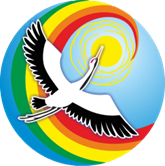 образовательное учреждение детский сад № 24 «Журавушка»  комбинированного вида города Искитима Новосибирской областиРЕЗУЛЬТАТЫ диагностики уровня развития детей старшей группы № 7 «Звездочки» в 2017-2018 учебном годувоспитатели:Татьяна Александровна ДребушевскаяОльга Васильевна СергушкинаРезультаты диагностики образовательной области «Познавательное развитие»«ОЗНАКОМЛЕНИЕ С ОКРУЖАЮЩИМ МИРОМ»                                                                           по индивидуальным картам развития в рамках федеральной инновационной площадки «Разработка и внедрение системы управления качеством образования в ДОО» в старшей группе № 7 «Звездочки»РЕЗУЛЬТАТЫ ДИАГНОСТИКИ НА НАЧАЛО ГОДА:Высокий уровень 7 детей, 28 %Средний уровень 13 детей, 52 %Низкий уровень 5 детей, 20 %РЕЗУЛЬТАТЫ ДИАГНОСТИКИ НА КОНЕЦ ГОДА:Высокий уровень 11 детей, 44 %Средний уровень 10 детей, 40 %Низкий уровень 4 детей, 16 %Анализ результатов диагностики показал, что деятельность по авторской рабочей образовательной программе «Поиск» эффективна: процент высокого уровня развития детей увеличился на 16%, процент детей с низким уровнем развития уменьшился на 4 %, со средним уровнем – на 12%. Раздел «Ознакомление с миром природы»Все дети знают последовательность времен года и сезонные изменения в природе, могут описать особенности природы и жизни людей в разные времена года, знают и различают овощи, фрукты, ягоды, знают основные элементы погоды и могут ее описать. 21 ребенок пользуется календарем природы, 19 детей знает о существовании круговорота воды в природе и могут его описать, 18 детей знают чередование месяцев в году, различают агрегатные состояния вещества, 17 детей знают опасные явления природы, 16 детей классифицируют растения и животных, 15 детей знают основные названия животных и растений России, 8 детей знают некоторые физические явления (магнетизм, сила тяжести). Раздел «Ознакомление с предметным миром»23 ребенка может пользоваться простыми инструментами (молотком, отверткой, ножницами), знают названия основных средств транспорта, 20 детей пользуются мобильным телефоном, 16 детей знают назначение некоторых технических средств (связи, бытовой, строительной, сельскохозяйственной техники), 12 детей пользуется компьютером.Раздел «Ознакомление с социальным миром»23 ребенка знают имена, отчества и фамилии членов своей семьи, 22 детей знают и называют некоторые профессии, в т.ч. профессии своих родителей, знают основные праздники, которые отмечаются в России, 19 детей знают главные достопримечательности своего города и области, 18 детей знают флаг, герб и гимн России, 17 детей знают названия крупных городов России (не менее трех), 14 детей знают некоторые национальные обычаи и традиции своего народа 9 детей  знают названия крупных природных объектов России (рек, озер, гор, морей). Результаты освоения образовательной области «Познавательное развитие»«ОЗНАКОМЛЕНИЕ С ОКРУЖАЮЩИМ МИРОМ»                                                                           по основной образовательной программы МАДОУ № 24 «Журавушка» в старшей группе № 7 «Звездочки»РЕЗУЛЬТАТЫ ДИАГНОСТИКИ НА НАЧАЛО ГОДА:Высокий уровень 9 детей, 36 %Средний уровень 13 детей, 52 %Низкий уровень 3 детей, 12 %РЕЗУЛЬТАТЫ ДИАГНОСТИКИ НА КОНЕЦ ГОДА:Высокий уровень 12 детей, 48 %Средний уровень 10 детей, 40 %Низкий уровень 3 детей, 12 %Анализ результатов диагностики показал, что деятельность по авторской рабочей образовательной программе «Поиск» эффективна: процент высокого уровня развития детей увеличился на 12 %, процент детей с низким уровнем развития остался на прежнем уровне, со средним уровнем – снизился на 12 %. Раздел «Ознакомление с миром природы»У всех детей сформированы представления о чередовании времен года, частей суток и их некоторых характеристиках. Все дети имеют представления о сезонных изменениях в природе.У 22 детей сформированы представления о растениях ближайшего окружения: деревьях, кустарниках и травянистых растениях, о съедобных и несъедобных грибах, сформированы понятия «лес», «луг» и «сад», у 20 детей сформированы представления о домашних животных, их повадках, зависимости от человека, у 19 детей сформированы представления о диких животных, о птицах, о пресмыкающихся и насекомых, 18 детей знают о способах вегетативного размножения растений, знакомы с многообразием родной природы и с растениями и животными различных климатических зон, 14 детей устанавливают причинно-следственные связи между природными явлениями (сезон – растительность – труд людей).Раздел «Ознакомление с предметным миром»24 ребенка знают, что любая вещь создана трудом многих людей, 22 ребенка имеют представления о мире предметов, в том числе о предметах, облегчающих труд человека в быту (кофемолка, миксер, мясорубка и др.), создающих комфорт (бра, картины, ковер и т. п.), 20 детей самостоятельно определяют материалы, из которых изготовлены предметы, характеризуют свойства и качества предметов: структуру и температуру поверхности, твердость – мягкость, хрупкость – прочность, блеск, звонкость, 18 детей сравнивают предметы (по назначению, цвету, форме, материалу) и  классифицируют их (посуда – фарфоровая, стеклянная, керамическая, пластмассовая), 15 детей знают, что предметы имеют прошлое, настоящее и будущее.Раздел «Ознакомление с социальным миром»Все дети знакомы с культурными явлениями (цирк, библиотека, музей и др.), их атрибутами, значением в жизни общества, связанными с ними профессиями, правилами поведения.22 ребенка имеют представления о профессиях воспитателя, учителя, врача, строителя, работников сельского хозяйства, транспорта, торговли, связи др.; о важности и значимости их труда; о том, что для облегчения труда используется разнообразная техника, об учебных заведениях, сферах человеческой деятельности (наука, искусство, производство, сельское хозяйство), 21 ребенок имеют представления о малой Родине, о достопримечательностях, культуре, традициях родного края; о замечательных людях, прославивших свой край, о родной стране, о государственных праздниках, 20 детей знакомы с деньгами и их функциями, 19 детей знакомы с трудом людей творческих профессий: художников, писателей, композиторов, мастеров народного декоративно-прикладного искусства; с результатами их труда, 18 детей имеют представления о Российской армии, 16 детей имеют элементарные представления об истории человечества через знакомство с произведениями искусства, реконструкцию образа жизни людей разных времен, 13 детей имеют представления о том, что Российская Федерация (Россия) – огромная, многонациональная страна, знакомы с флагом и гербом России, мелодией гимна.